Общество с ограниченной ответственностью «Розмет» Местонахождение: 142703, Московская область, Ленинский район, г. Видное, ул. Строительная, д.3, помещение 10 комн.10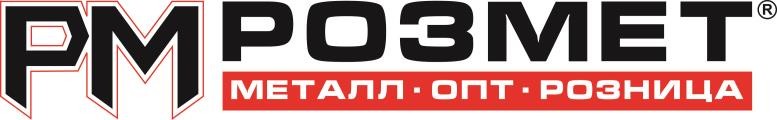 ИНН 5003099533/ КПП 500301001 р/с 407 028 106 000 306 303 62 вФилиал "Корпоративный" ПАО "Совкомбанк"К/с 30101810445250000360 БИК 044525360 ОКПО 37568497 ОГРН1125003001034Генеральный директор Бодур Дмитрий ГеоргиевичОбщество с ограниченной ответственностью«Розмет»Юридический адрес :142703, Московская область, Ленинский район, г. Видное, ул. Строительная, д.3, помещение 10, комната 10Фактический адрес :108809, г. Москва, п. Марушкинское, д. Б. Покровское влд.2Почтовый адрес :119027, г. Москва ул. Большая Внуковская, д.15 А/Я 63ИНН 5003099533/ КПП 500301001р/с 407 028 106 000 306 303 62         в Филиал "Корпоративный" ПАО "Совкомбанк"          К/с 30101810445250000360БИК 044525360ОКПО 37568497ОГРН 1125003001034                    Генеральный директор  Бодур Дмитрий ГеоргиевичГлавный бухгалтер Стрелкова Екатерина Владимировна         Эл.почта : br@rozmet.ru         Тел: +7 (495) 120-52-52Email: info@rozmet.ru www.rozmet.ru